Приложение №2 Сюжетные картинки.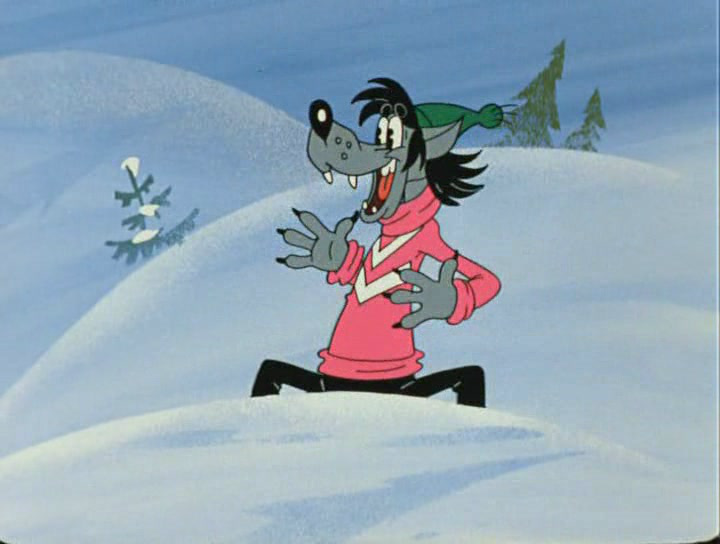 <Рисунок 1>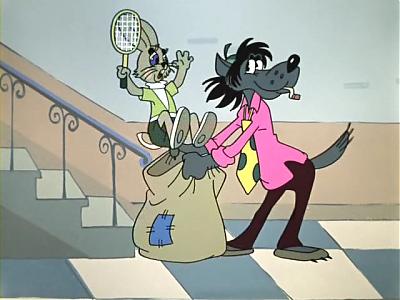 <Рисунок 2>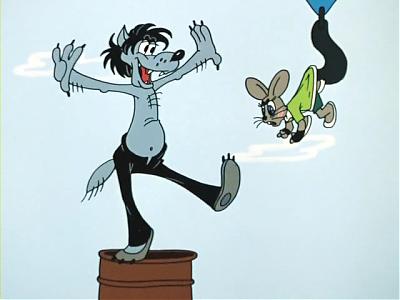 <Рисунок 3>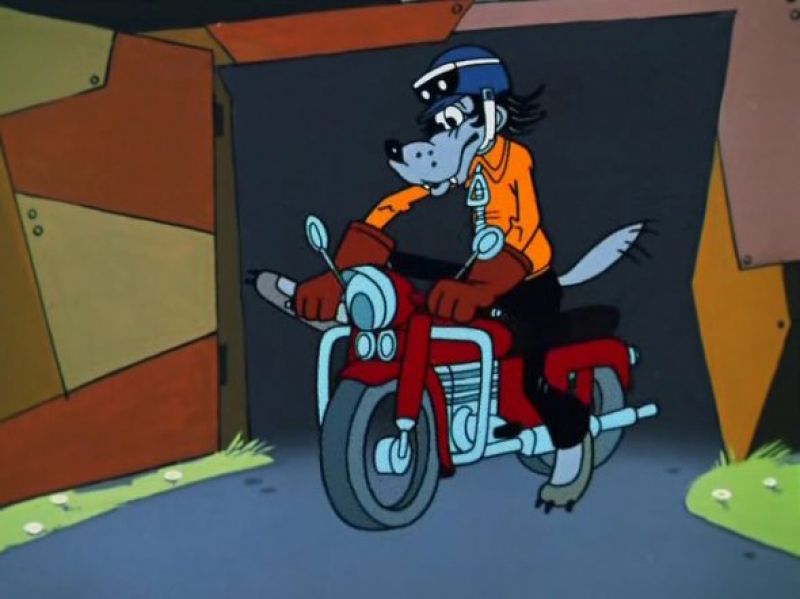 <Рисунок 4>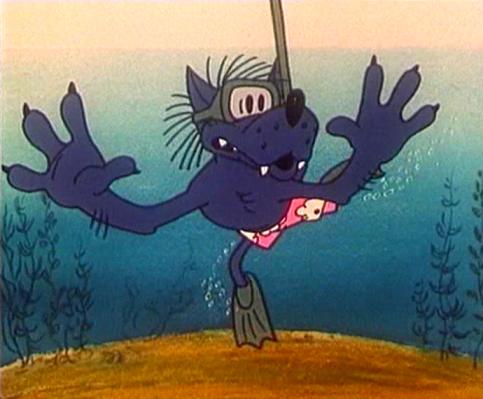 <Рисунок 5>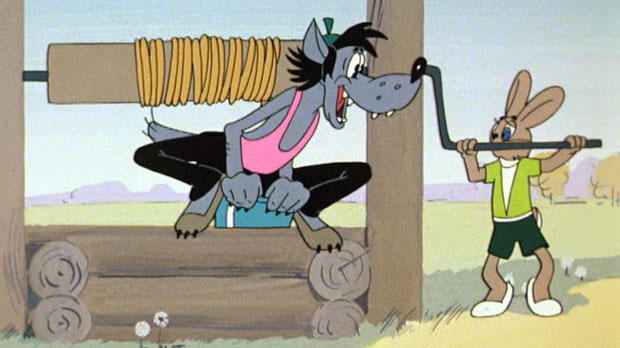 <Рисунок 6>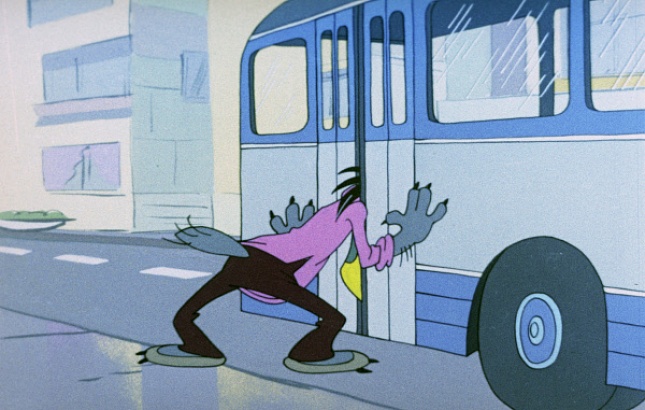 <Рисунок 7>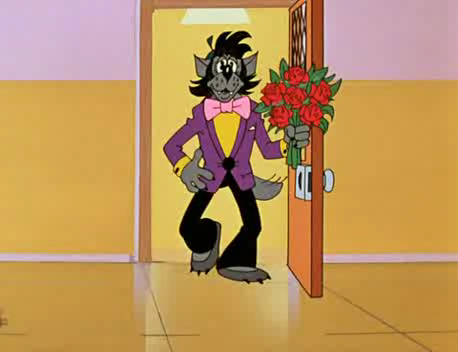 <Рисунок 8>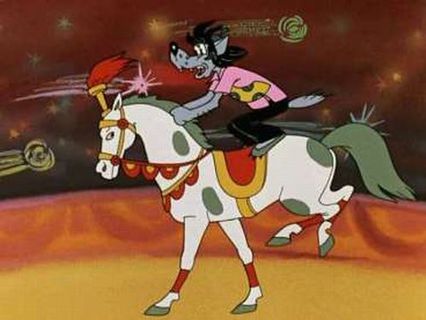 <Рисунок 9>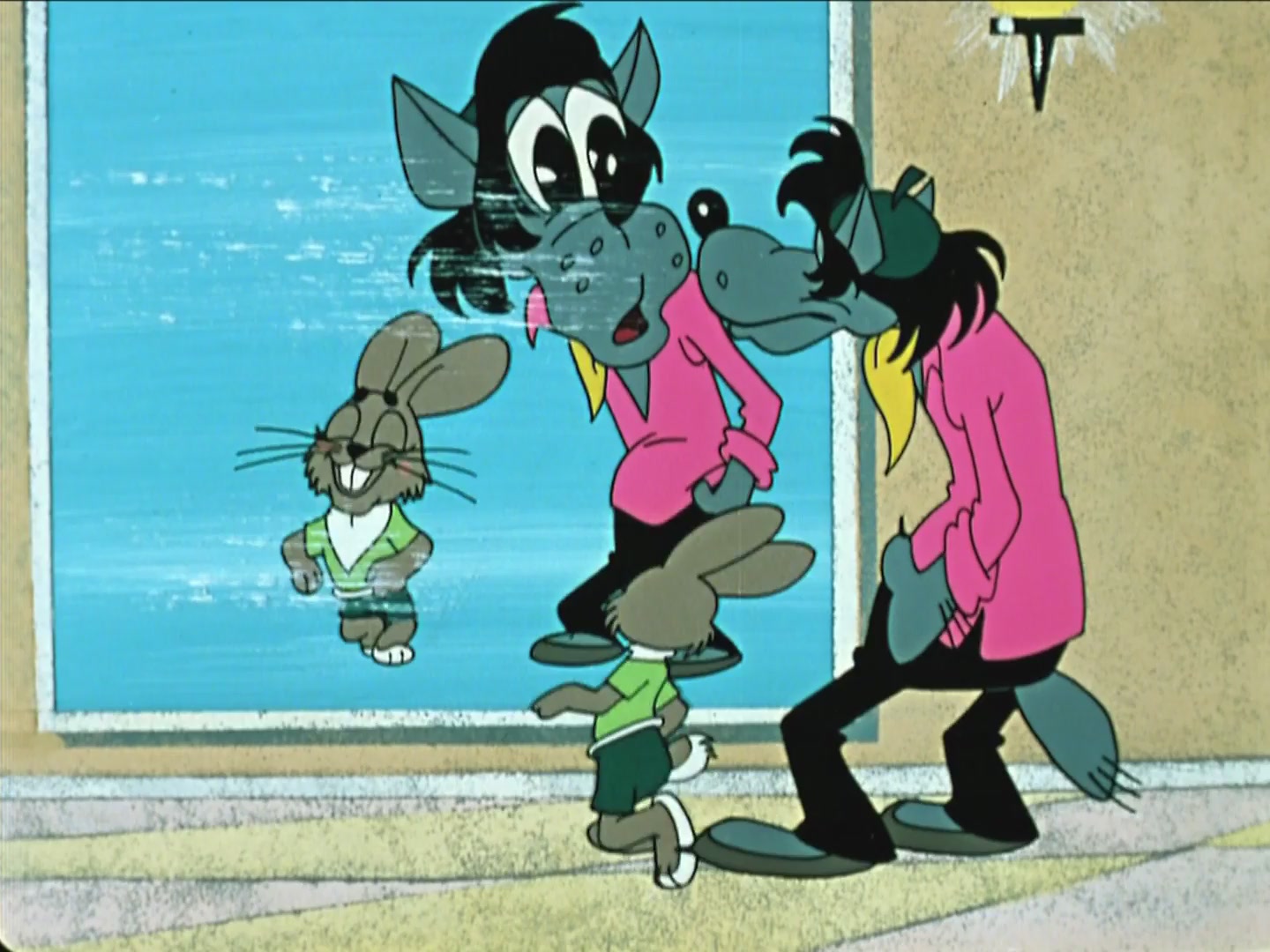 <Рисунок 10>